		آمار  روزانه شناورهای تخلیه وبارگیری شرکت آریا بنادر ایرانیان	از ساعت  45: 06  تا ساعت 06:45 مورخه 24/08/1400 لغایت 25/08/1400		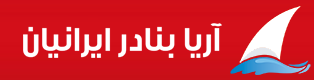      کارشناس امور بندری شرکت آریا بنادر ایرانیان                                         امیر صابری کهناسکلهنام شناورنام کشتیرانیتناژ  تخلیهتناژبارگیریمحل تخلیهنوع تجهیزاتمحموله کشتیمحموله کشتیتاریخ و ساعت پهلوگیریتاریخ و ساعت شروع عملیاتتناژ  تخلیه و بارگیــریتناژ  تخلیه و بارگیــریتناژ  تخلیه و بارگیــریمجموع تناژ سه شیفتتناژباقیمانده /اتمام تخلیه یا بارگیری(تن)زمان عملیات(OT)زمان عملیات(OT)نرم متوسطنرم متوسطماندگاری دراسکله(ساعت)اسکلهنام شناورنام کشتیرانیتناژ  تخلیهتناژبارگیریمحل تخلیهنوع تجهیزاتتخلیهبارگیریتاریخ و ساعت پهلوگیریتاریخ و ساعت شروع عملیاتتناژصبحتناژعصرتناژشبمجموع تناژ سه شیفتتناژباقیمانده /اتمام تخلیه یا بارگیری(تن)تخلیهبارگیریتخلیهبارگیریماندگاری دراسکله(ساعت)3سارینادریای خزر1719*محوطهانبارمنگان223تخته-چندلا کانتینرخ20(2)خ40(4)*24/08/0024/08/00ت:*ت:578ت:119ت:697باقی تخلیه: 102210:55*64**3سارینادریای خزر1719*محوطهانبارمنگان223تخته-چندلا کانتینرخ20(2)خ40(4)*12:0515:2010:55*64**4تارادیسدریای خزر3487*حمل یکسرهمکنده234ایتال4016گندم *23/08/0024/08/00ت: *ت: 1467ت:798ت: 2265باقی تخلیه: 122208:15*275**4تارادیسدریای خزر3487*حمل یکسرهمکنده234ایتال4016گندم *10:3017:2008:15*275**5پایادریای خزر13461محوطهگاتوالدکانتینرخ40(3)کانتینر پ 20(12)40(9)24/08/0024/08/00ت:*ت:13ت:*ت:13اتمام تخلیه:17:0000:3505:502478115پایادریای خزر13461محوطهگاتوالدکانتینرخ40(3)کانتینر پ 20(12)40(9)14:2516:25ب:*ب:264ب:197ب:461اتمام بارگیری :01:5000:3505:502478115ایشیم  یاقوت طلایی 997*محوطه *تخته –تجهیزات *24/08/005ایشیم  یاقوت طلایی 997*محوطه *تخته –تجهیزات *22:156ناردیسدریای خزر36072884محوطهحمل یکسرهریلی4011گندم.کانتینرخ20(1) 40(5)پ40(3) سواری(2)پالت.صندوقکانتینرپ20(23)40(3) 18/08/0018/08/00ت: *ت: *ت:*ت: ************17:15*26*6ناردیسدریای خزر36072884محوطهحمل یکسرهریلی4011گندم.کانتینرخ20(1) 40(5)پ40(3) سواری(2)پالت.صندوقکانتینرپ20(23)40(3) 22:0023:45ب: 123ب: 104ب: 229ب: 456باقی بارگیری: 1223*17:15*26*